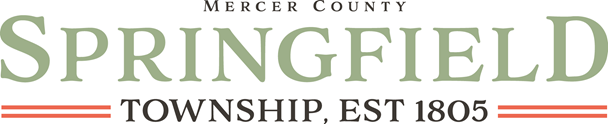 REVISEDBOARD OF SUPERVISORS MEETINGTUESDAY, NOVEMBER 1, 20227:00 P.M.Call to Order.Agenda Additions or Deletions.Public Comment – Agenda Items.Approval of Minutes, Bill List and PayrollMotion to approve the following: Meeting minutes of October 4, 2022 Meeting minutes of October 17, 2022Budget Meeting minutes of October 5, 18 & 25, 2022Bill List for October 2022 Payroll for October 2022Fire Department ReportAdministration and FinanceMotion to approve the proposed 2023 Board of Supervisors Meeting dates.Motion to approve the request of Braden Byler to grant him a 10-day extension.Motion to authorize any Planning Commission member to sign the Braden Byler plans because of exigent circumstances.Zoning and Land Development         2 Building Permits ( Gerbe – Cobblehaus and Outlet – Charley’s Philly Steak)Sewer and Water Jim KnightRoads and Bridges Jim KnightDiscussion of Creek Road guiderails Engineer’s Report.Jim Naret, Gateway EngineersPublic Works Report.  Jim Knight   Reports.SolicitorSupervisors  CorrespondenceFire Police have been requested to help with the following:Greenville Police Department for the Halloween Parade on October 29, 2022         for traffic control.Sharpsville Borough Police Department for the Sharpsville Veterans Day Parade on November 11, 2022 for traffic control.Greenville Police Department for the Christmas Parade on December 3, 2022.Middlesex Township Volunteer Fire Company for their Gun Bash on November 5, 2022.Using the township meeting room on November 12th and 13th at 9 a.m. for an Advanced Fire Police Class and on December 8, 2022 for a County Fire Police Meeting at 7 p.m.  Public Comment – Items Not on Agenda  Executive Session – Personnel – Emergency Management  Adjourn 